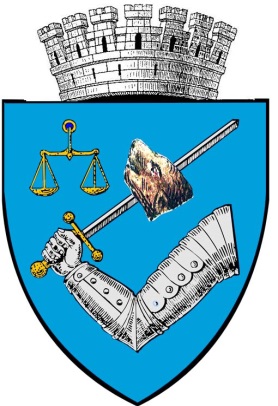 MUNICIPIUL TÎRGU-MUREŞROMÂNIA – 540026 Tîrgu-Mureş, Piaţa Victoriei nr. 3Tel: 00-40-265-268.330Fax: 00-40-265-269.571e-mail: secretar@tirgumures.ro www.tirgumures.ro Nr.  69.725   din  19  noiembrie  2018    A N U N ŢMunicipiul Tîrgu Mureş,  în conformitate cu prevederile art. 7 din Legea nr.52/2003 privind transparenţa decizională în administraţia publică, îşi face publică intenţia de a aproba printr-o hotărâre  rectificarea bugetului Unităţii Administrativ Teritoriale – Municipiul Tîrgu Mureş  pe anul 2018.Proiectul de hotărâre este publicat din data de 19  noiembrie  2018, pe site-ul Municipiului Tîrgu Mureş: www.tirgumures.ro şi afişat la sediul instituţiei din Tîrgu Mureş, P-ţa Victoriei, nr.3.Cei interesaţi pot  trimite în scris propuneri, sugestii, opinii care au valoare de recomandare, până la data de  28  noiembrie  2018, la sediul Municipiului Tîrgu Mureş sau prin e-mail: secretar@tirgumures.ro.p. Secretarul  Municipiului  Tîrgu Mureş,Director executiv D.J.C.A.A.P.L.Cătană Dianora-Monica